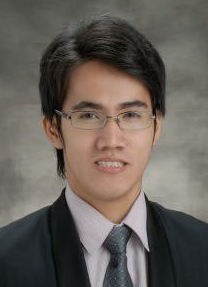 MARK MARK.337013@2freemail.com Employment Objective:To be able join your Company as Computer Technician/I.T. Staff and help in establishing name with the best of my knowledge and skills.Profile:I am a guy seeking for a fulltime job as a Computer Technician/I.T. Staff. I was knowledgeable in basic and advance computer operation. I can operate between Windows Operating system and Linux base Operating System like Ubuntu. I could perform networking and computer system/hardware servicing.  I’m a proficient user of computer, word processing programs, computer programs and internet software’s. In decision-making my ability is promising. I am Self-motivated, quick-learner, hard-working individual. I was in-depth in understanding of emerging technologies. Skills:Perform Computer OperationsMS Office ProficientHardworking and fast learnerPerform Measuration and CalculationPrepare and Interpret Technical DrawingUse Hand ToolsTerminate and Connect Electrical Wiring and Electronics CircuitTest Electronics ComponentsInstall and Configure Computer SystemsSet-up of Computer NetworksSet-up of Computer ServersDiagnostic of Computer System and NetworkMaintain and Repair Computer Systems and NetworksConfigure Computer system and NetworkMaintenance of Computer system and NetworkMaintain and Repair LaptopsCCTV Installation and MaintenancesKnowledgeable in Wireless SolutionIn-depth understanding in emerging technologyWork Experience:Head Computer Technician /Head CCTV TechnicianCHARIZZE Computer Shop15b Visayas Avenue, Brgy San Isidro, Balic-balic, Galas, Quezon CityFebruary 2014 – PresentSenior Computer Techinician / Head Sale DepartmentGAMEZWORLDS Computer Parts and Services / Internet CaféLeon Guinto, Pedro Gil Malate, Manila / 1721 A. Linao Street Malate, ManilaNovember 2012 – January 2014OJTCaloocan City Manpower Training CenterJanuary 2013 – March 2013Technical SupportAng LitratistaJune 2012 – November 2012Educational Attainment:Computer System Servicing NCIINetwork AdministratorInterface Computer CollegeMay 2016 – June 2016Computer Hardware Servicing NCIIComputer TechnicianCaloocan City Manpower Training CenterSeptember 3, 2012-December 28, 2012Bachelor Science in Medical TechnologyOur Lady of Fatima University, College of Medical Technology120 McArthur Highway, Valenzuela City2005-2010F.G. Calderon Integrated School, High SchoolJose Abad Santos, Hermosa Street, Manila2000-2004Personal Information:Age:			28 yrs. oldDate of Birth:		April 24, 1988Place of Birth:		Caloocan CityGender:		MaleHeight:			5’5”Weight:		64 kilosReligion:		CatholicI hereby certify that the above statements are true and correct to the best of my knowledge.